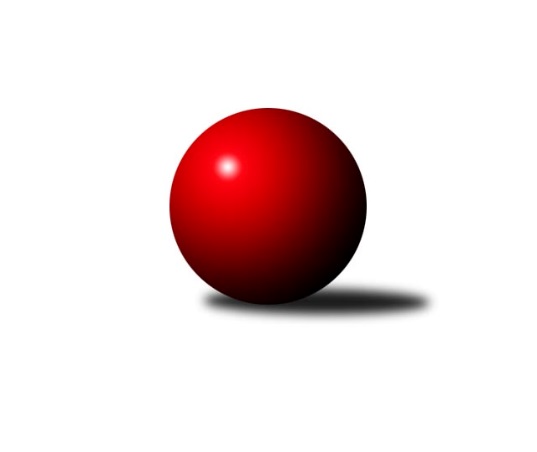 Č.1Ročník 2021/2022	10.5.2024 Podnikovka Slavonice 1.liga 2021/2022Statistika 1. kolaTabulka družstev:		družstvo	záp	výh	rem	proh	skore	sety	průměr	body	plné	dorážka	chyby	1.	KC Lentra Darda	1	1	0	0	8 : 2 	(1.0 : 1.0)	1040	2	712	328	18	2.	SuperMix	1	1	0	0	8 : 2 	(5.0 : 3.0)	1012	2	703	309	16	3.	Rallycross	1	0	0	1	2 : 8 	(3.0 : 5.0)	1010	0	684	326	20	4.	Pacoši	1	0	0	1	2 : 8 	(1.0 : 1.0)	982	0	690	292	26Tabulka doma:		družstvo	záp	výh	rem	proh	skore	sety	průměr	body	maximum	minimum	1.	KC Lentra Darda	1	1	0	0	8 : 2 	(1.0 : 1.0)	1040	2	1040	1040	2.	SuperMix	0	0	0	0	0 : 0 	(0.0 : 0.0)	0	0	0	0	3.	Pacoši	0	0	0	0	0 : 0 	(0.0 : 0.0)	0	0	0	0	4.	Rallycross	1	0	0	1	2 : 8 	(3.0 : 5.0)	1010	0	1010	1010Tabulka venku:		družstvo	záp	výh	rem	proh	skore	sety	průměr	body	maximum	minimum	1.	SuperMix	1	1	0	0	8 : 2 	(5.0 : 3.0)	1012	2	1012	1012	2.	KC Lentra Darda	0	0	0	0	0 : 0 	(0.0 : 0.0)	0	0	0	0	3.	Rallycross	0	0	0	0	0 : 0 	(0.0 : 0.0)	0	0	0	0	4.	Pacoši	1	0	0	1	2 : 8 	(1.0 : 1.0)	982	0	982	982Tabulka podzimní části:		družstvo	záp	výh	rem	proh	skore	sety	průměr	body	doma	venku	1.	KC Lentra Darda	1	1	0	0	8 : 2 	(1.0 : 1.0)	1040	2 	1 	0 	0 	0 	0 	0	2.	SuperMix	1	1	0	0	8 : 2 	(5.0 : 3.0)	1012	2 	0 	0 	0 	1 	0 	0	3.	Rallycross	1	0	0	1	2 : 8 	(3.0 : 5.0)	1010	0 	0 	0 	1 	0 	0 	0	4.	Pacoši	1	0	0	1	2 : 8 	(1.0 : 1.0)	982	0 	0 	0 	0 	0 	0 	1Tabulka jarní části:		družstvo	záp	výh	rem	proh	skore	sety	průměr	body	doma	venku	1.	KC Lentra Darda	0	0	0	0	0 : 0 	(0.0 : 0.0)	0	0 	0 	0 	0 	0 	0 	0 	2.	Rallycross	0	0	0	0	0 : 0 	(0.0 : 0.0)	0	0 	0 	0 	0 	0 	0 	0 	3.	SuperMix	0	0	0	0	0 : 0 	(0.0 : 0.0)	0	0 	0 	0 	0 	0 	0 	0 	4.	Pacoši	0	0	0	0	0 : 0 	(0.0 : 0.0)	0	0 	0 	0 	0 	0 	0 	0 Zisk bodů pro družstvo:		jméno hráče	družstvo	body	zápasy	v %	dílčí body	sety	v %	1.	Pavel Kučera 	Rallycross 	2	/	1	(100%)		/		(%)	2.	Jiří Matoušek 	SuperMix 	2	/	1	(100%)		/		(%)	3.	Zdeněk Holub 	SuperMix 	2	/	1	(100%)		/		(%)	4.	Tomáš Cvrček 	SuperMix 	2	/	1	(100%)		/		(%)	5.	Jiří Svoboda 	KC Lentra Darda 	2	/	1	(100%)		/		(%)	6.	Jiří Ondrak st. 	KC Lentra Darda 	2	/	1	(100%)		/		(%)	7.	Milan Trávníček 	KC Lentra Darda 	2	/	1	(100%)		/		(%)	8.	David Pešák 	Pacoši 	2	/	1	(100%)		/		(%)	9.	Patrik Jindra 	Pacoši 	0	/	1	(0%)		/		(%)	10.	Josef Petrik 	Rallycross 	0	/	1	(0%)		/		(%)	11.	Libor Svoboda 	KC Lentra Darda 	0	/	1	(0%)		/		(%)	12.	Antonín Ferdan 	Pacoši 	0	/	1	(0%)		/		(%)	13.	Karel Fabeš 	Pacoši 	0	/	1	(0%)		/		(%)	14.	František Běhůnek 	SuperMix 	0	/	1	(0%)		/		(%)	15.	Ladislav Dofek 	Rallycross 	0	/	1	(0%)		/		(%)Průměry na kuželnách:		kuželna	průměr	plné	dorážka	chyby	výkon na hráče	1.	Slavonice, 3-4	1011	693	317	18.0	(252.8)	2.	Slavonice, 1-2	1011	701	310	22.0	(252.8)Nejlepší výkony na kuželnách:Slavonice, 3-4SuperMix	1012	1. kolo	Jiří Matoušek 	SuperMix	271	1. koloRallycross	1010	1. kolo	Pavel Kučera 	Rallycross	266	1. kolo		. kolo	David Drobilič 	Rallycross	255	1. kolo		. kolo	Tomáš Cvrček 	SuperMix	253	1. kolo		. kolo	Zdeněk Holub 	SuperMix	249	1. kolo		. kolo	Josef Petrik 	Rallycross	247	1. kolo		. kolo	Ladislav Dofek 	Rallycross	242	1. kolo		. kolo	František Běhůnek 	SuperMix	239	1. koloSlavonice, 1-2KC Lentra Darda	1040	1. kolo	David Pešák 	Pacoši	277	1. koloPacoši	982	1. kolo	Jiří Svoboda 	KC Lentra Darda	273	1. kolo		. kolo	Patrik Jindra 	Pacoši	270	1. kolo		. kolo	Milan Trávníček 	KC Lentra Darda	266	1. kolo		. kolo	Libor Svoboda 	KC Lentra Darda	256	1. kolo		. kolo	Jiří Ondrak st. 	KC Lentra Darda	245	1. kolo		. kolo	Karel Fabeš 	Pacoši	232	1. kolo		. kolo	Antonín Ferdan 	Pacoši	203	1. koloČetnost výsledků:	8 : 2	1x	2 : 8	1x